Universal manuscript template for Optica Publishing Group journalsAuthor One,1 Author Two,2,* and Author Three2,31Peer Review, Publications Department, Optica, 2010 Massachusetts Avenue NW, Washington, DC 20036, USA2Publications Department, Optica, 2010 Massachusetts Avenue NW, Washington, DC 20036, USA3Currently with the Department of Electronic Journals, Optica, 2010 Massachusetts Avenue NW, Washington, DC 20036, USA*xyz@optica.orgAbstract: Word manuscripts submitted to our journals may use these instructions and this universal template format. The template simplifies manuscript preparation and eases transfer between our journals. Applied Optics, JOSA A, JOSA B, Journal of Optical Communications and Networking, Optics Letters, Optica, and Optica Quantum authors may also use the previous, legacy templates, particularly if a precise length estimate is needed. Authors will still need to adhere to article-length restrictions based on the final, published format. Authors may also submit articles prepared using this template to the Optica Publishing Group preprint server, Optica Open. However, doing so is optional. Please refer to the submission guidelines found there. Note that copyright and licensing information should no longer be added to your Journal or Optica Open manuscript. If needed for page-length estimation, please allow 1-2 lines at the end of the abstract to account for the appropriate copyright/licensing statement.IntroductionAdherence to the specifications listed in this style guide is essential for the efficient review and publication of submissions. Please note the references should appear at the end of the article after the Funding, Acknowledgment, and Disclosure sections. For submissions to the Optica Open preprint server, many of the style and format guidelines described in this template are not applicable. Although, adhering to the instructions in this template will ease the process to convert a preprint to an Optica Publishing Group journal submission. You may find it helpful to use our optional Paperpal manuscript readiness check and language polishing service.Page layout and lengthFor journal submissions, paper size should be U.S. Letter, 21.505 cm x 27.83 cm (8.5 in. x 11 in.). The printing area should be set to 13.28 cm x 21.54 cm (5.25 in. x 8.5 in.); margins should be set for a 3.3-cm (1.3 in.) top/bottom and 4.11-cm (1.625 in.) left/right.Authors should refer to the Publication Charge page for journal-specific information about article processing charges (APCs), open access options, and overlength fees. Authors using this template for preprint submissions should turn off line numbering. Typographical style3.1 TitleUse initial cap for the first word in the title or for proper nouns. Use lowercase following a colon. Title should not begin with an article or contain the words "first," "new" or "novel." 3.2 Author namesAuthor names should appear as used for conventional publication, with first and middle names or initials followed by surname. Every effort should be made to keep author names consistent from one paper to the next as they appear within our publications.3.3 Author affiliationsWe require manuscripts to identify a single corresponding author. The corresponding author typically is the person who submits the manuscript and handles correspondence throughout the peer review and publication process. If other statements about author contribution and contact are needed, they can be added in addition to the corresponding author designation. The corresponding author will have an asterisk correlating to an email address.If all authors share one affiliation, superscript numbers are not needed. For different affiliations, all authors must have superscripts to call out each affiliation. Hard returns (Enter key) must be used to separate each individual affiliation. Abbreviations should not be used. Please include the country at the end of the affiliation.Author One1 and Author Two2,*1Peer Review, Publications Department, Optica, Washington, DC 20036, USA2Publications Department, Optica, Washington, DC 20036, USA*opex@optica.orgOption 1 for affiliation line with two email addresses (only one for the corresponding author):Author One1,3 and Author Two2,*1Peer Review, Publications Department, Optica, Washington, DC 20036, USA2Publications Department, Optica, Washington, DC 20036, USA3xyz@optica.org*opex@optica.orgOption 2 for affiliation line with corresponding author designation and a note with a statement about author contributions: Author One1,†,* and Author Two2,†1Peer Review, Publications Department, Optica, Washington, DC 20036, USA2Publications Department, Optica, Washington, DC 20036, USA†These authors contributed equally to this work.*opex@optica.org3.4 AbstractThe abstract should be limited to approximately 100 words. If the work of another author is cited in the abstract, that citation should be written out without a number, (e.g., journal, volume, first page, and year in square brackets [Opt. Express 22, 1234 (2014)]), and a separate citation should be included in the body of the text. The first reference cited in the main text must be [1]. Do not include numbers, bullets, or lists inside the abstract. Note that no licensing or copyright statement should appear on the manuscript itself. Such information will be added to the Accepted Manuscript, the published version, or the Optica Open preprint as part of production to ensure accuracy and consistency of appearance. 3.5 Main textSection headings may be numbered consecutively and consistently throughout the paper in Arabic numbers and typed in bold. Use an initial capital letter followed by lowercase, except for proper names, abbreviations, etc. Do not include references to the literature, illustrations, or tables in headings. Subsection headings may be numbered consecutively in Arabic numbers to the right of the decimal point, with the section number to the left of the decimal point as shown in this paper.Numbering of section headings and subsection headings is optional but must be used consistently throughout papers in which it is applied. Optics Letters papers should not have section headers. 3.6 EquationsAll display equations should be created in MathType or the Microsoft Equation editor included in Microsoft Word 2013 and later. Inline equations can be created with these tools or by using a keyboard and Unicode characters where needed for the best quality line spacing. We strongly encourage authors to use MathType 6.9. Note that LaTeX users can type LaTeX code directly into MathType for rendering in Word.Please refer to the online style guide for detailed instructions for including equations in your paper. Figures, supplementary materials, and tables 4.1 FiguresFigures should be included directly in the document. All illustrations must be numbered consecutively (i.e., not by section) with Arabic numbers. The size of a figure should be commensurate with the amount and value of the information conveyed by the figure. Authors must use one image file per figure. Figures must be inserted as objects that are fixed and move with the text, not as floating objects. Figures should never be placed in a table environment, embedded inside the text, or included within a list. All the figures should be centered. No part of a figure should go beyond the typing area. Place figures as closely as possible to where they are mentioned in the text. Figures should be numbered consecutively in the order of appearance and citation in the text. Be sure to cite every figure.The abbreviation “Fig.” for figure should appear first followed by the figure number and a period. 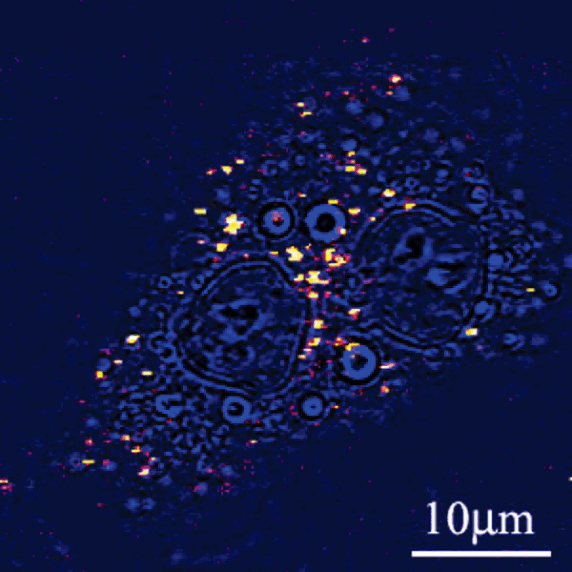 Fig. 1. Sample caption (Ref. [4], Fig. 2).4.2 Supplementary materialsSupplementary materials uploaded through Prism will be hosted in the Optica Publishing Group figshare portal. The material in figshare will not be publicly accessible during peer review. Datasets and code may be uploaded to the Optica Publishing Group figshare portal or be placed in an appropriate external repository. See the guidelines below. Table 1. Supplementary Materials Supported in Optica Publishing Group Journals       aAt this time, supplemental PDF files are not accepted for partner titles, JOCN and Photonics Research.Please refer to the Author Guidelines for Supplementary Materials for more detailed instructions on labeling supplementary materials in your manuscript. For preprints submitted to Optica Open a link to supplemental material should be included in the submission.4.3 TablesTables should be centered and numbered consecutively. Authors must use Word’s Table editor to insert tables. Authors must not import tables from Excel. All content for each table should be in a single Word table (do not split content for a single table across multiple Word tables). Tables should use horizontal lines to delimit the top and bottom of the table and column headings. Detailed explanations or table footnotes should be typed directly beneath the table, but not in a table cell. Table footnote labels should be alphabetical; numbers or special characters are not permitted. Position tables as closely as possible to where they are mentioned in the main text. Table 2. Optical Constants of Thin Films of MaterialsaaFrom Appl. Opt. 40, 1128 (2001).Back matter5.1 FundingContent in the funding section will be generated entirely from details submitted to Prism. Authors may add placeholder text in the manuscript to assess the length, but any text added to this section in the manuscript will be replaced during production and will display official funder names along with any grant numbers provided. If additional details about a funder are required, they may be added to the Acknowledgments, even if this duplicates information in the funding section. See the example below in Acknowledgments. For preprint submissions, please include funder names and grant numbers in the manuscript.5.2 AcknowledgmentsAcknowledgments should be included at the end of the document. The section title should not follow the numbering scheme of the body of the paper. Additional information crediting individuals who contributed to the work being reported, clarifying who received funding from a particular source, or other information that does not fit the criteria for the funding block may also be included; for example, “K. Flockhart thanks the National Science Foundation for help identifying collaborators for this work.”5.3 DisclosuresDisclosures should be listed in a separate section at the end of the manuscript. The section title should read “Disclosures” in 10-pt. bold Arial font. The section title should not follow the numbering scheme of the body of the paper. List the Disclosures codes identified on our Conflict of Interest policy page, as shown in the examples below:ABC: 123 Corporation (I,E,P), DEF: 456 Corporation (R,S). GHI: 789 Corporation (C).If there are no disclosures, then list “The authors declare no conflicts of interest.” It is not necessary to add disclosures to preprint submissions.5.4 Data availability statementA Data Availability Statement (DAS) will be required for all submissions beginning 1 March 2020. The DAS should be an unnumbered separate section titled “Data Availability” that immediately follows the Disclosures section. See our Data Availability Statement policy page for more information. We identified four common (sometimes overlapping) situations that authors should use as guidance. These are provided as minimal models, and authors should feel free to include any additional details that may be relevant.When datasets are included as integral supplementary material in the paper, they must be declared (e.g., as “Dataset 1” following our current supplementary materials policy) and cited in the DAS, and should appear in the references.Data availability. Data underlying the results presented in this paper are available in Dataset 1, Ref. [3].When datasets are cited but not submitted as integral supplementary material, they must be cited in the DAS and should appear in the references.Data availability. Data underlying the results presented in this paper are available in Ref. [3].If the data generated or analyzed as part of the research are not publicly available, that should be stated. Authors are encouraged to explain why (e.g. the data may be restricted for privacy reasons), and how the data might be obtained or accessed in the future.Data availability. Data underlying the results presented in this paper are not publicly available at this time but may be obtained from the authors upon reasonable request.If no data were generated or analyzed in the presented research, that should be stated. Data availability statements are not required for preprint submissions.Data availability. No data were generated or analyzed in the presented research.Data availability statements are not required for preprint submissions.5.4 Sample of back matterThe style for the back matter uses 9-pt. bold font run-in headers with 8-pt. font for the text:Funding. National Institutes of Health (123456); National Science Foundation (456789).Acknowledgments. K. Flockhart thanks the National Science Foundation for help identifying collaborators for this work.Disclosures. ABC: 123 Corporation (I,E,P), DEF: 456 Corporation (R,S). GHI: 789 Corporation (C).Data availability. Data underlying the results presented in this paper are available in Dataset 1, Ref. [5].Supplemental document. See Supplement 1 for supporting content.ReferencesReferences should appear at the end of the article after the Funding, Acknowledgements, and Disclosure sections. Optica Publishing Group journals use numerical notation in brackets for bibliographic citations. At the point of citation within the main text, designate the reference by typing the number in after the last corresponding word [1]. Reference numbers should precede a comma or period [2]. Two references [3,4], should be included together, separated by a comma, while three or more consecutive references should be indicated by the bounding numbers and an en-dash [1–4]. List up to three authors, and if there are more than three use et al. after that.Please refer to the Author Style Guide for detailed instructions on how to format citations for Optica Publishing Group journals. Article thumbnail uploadOptica Publishing Group authors are strongly encouraged to upload a thumbnail image to be used next to their article in the Table of Contents and abstract pages of the journal. Authors must submit a .JPG file. The image will be resized to 200 x 200 pixels. For best results, authors should upload an image this size or an image with square dimensions. No author photos are to be submitted; exceptions must be cleared by the Managing Editor.The larger image will be displayed on the article abstract page, and the smaller image will be displayed on the Table of Contents page.Although a replica of the image does not need to appear in the manuscript itself, it must have a strong connection to the research contained within the paper and must be the property of the author(s) of the current paper. This means that even if the article does not contain figures, a thumbnail can still be submitted as long as it relates strongly to the research and is original. Images containing institution or corporate logos should not be submitted.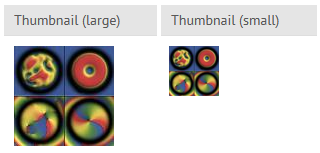 Fig. 2. Preview of thumbnail image display on the author submission page.ReferencesP. J. Harshman, T. K. Gustafson, and P. Kelley, “Title of paper,” J. Chem. Phys. 3, (to be published).K. Gallo and G. Assanto, “All-optical diode based on second-harmonic generation in an asymmetric waveguide,” J. Opt. Soc. Am. B 16(2), 267–269 (1999).B. R. Masters, “Three-dimensional microscopic tomographic imagings of the cataract in a human lens in vivo,” Opt. Express 3(9), 332–338 (1998).D. Yelin, D. Oron, S. Thiberge, et al., “Multiphoton plasmon-resonance microscopy,” Opt. Express 11(12), 1385–1391 (2003).M. Partridge, “Spectra evolution during coating,” figshare, (2019), https://doi.org/10.6084/m9.figshare.1004612.F. Author, “Title of preprint,” Optica Open 000000 (2023), https://doi.org/10.1364/opticaopen.00000000.Supplemental DocumentaPDF document with expanded descriptions or methodsVisualization2D image, 3D image, videoData FileSmall data file such as data underlying a plot in a figureDatasetDataset stored in an appropriate external repositoryCodeCode or simulation files stored in an appropriate external repository83.4 nm83.4 nm121.6 nm121.6 nmMaterialnKnkIr1.1820.8651.4501.040MgF21.5840.4871.6820.0627Al0.098740.19150.04241.137Mo0.981.080.781.03C1.161.291.851.10